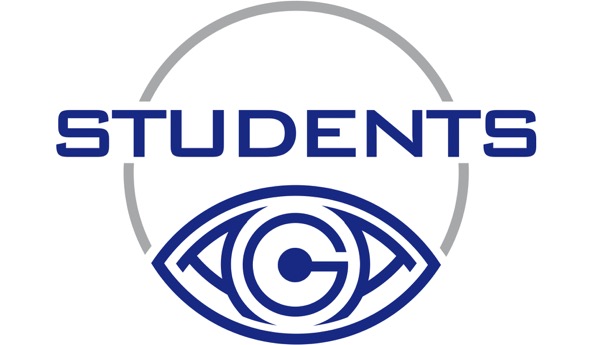 Vorname:	     	Nachname:	     Geb. Datum:	     	Universität:	     Adresse:	     Voraussetzungen:Abgeschlossenes „Intermediate Programm“To-do:	AGA-Advanced School	Datum:      ODER2 Kurse im „Wet-Lab“ (OEx + UEx)Name, Ort und Datum der Veranstaltung: 	     Name, Ort und Datum der Veranstaltung: 	     	Beginn / Nachweis einer wissenschaftlichen Arbeit im Bereich Orthopädie / Unfallchirurgie (Diplomarbeit, Doktorarbeit, etc.)(Bei vollständig abgeschlossenem AGA-Studenten Kurrikulum mit Ausnahme dieses Punktes kann auch der Nachweis einer wissenschaftlichen Arbeit eines anderen Fachgebietes angerechnet werden.)Thema / Titel:      Dem ausgefüllten Bogen müssen die Teilnahmebestätigungen beigelegt werden.Faxen oder mailen (Scan oder Foto) Sie die Unterlagen an das AGA-Sekretariat: aga-online@chello.at /  0043 1 253 30 33 9035